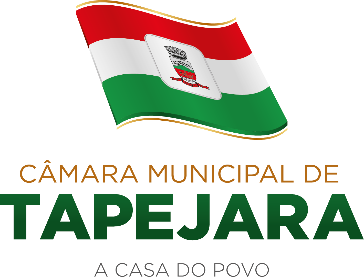 Pauta 005/2021Câmara Municipal de Vereadores de TapejaraSala de Sessões Zalmair João Roier (Alemão)Sessão Ordinária dia 22/02/2021.SAUDAÇÃO Invocando a proteção de Deus, declaro aberta a Sessão Ordinária da noite de hoje, dia 22 de fevereiro de 2021.- Solicito aos senhores que tomem assento.- Agradecemos as pessoas que se fazem presentes nesta noite ....- A cópia da Ata da Sessão Ordinária do dia 11/02/2021, está com os Senhores Vereadores e poderá ser retificada através de requerimento escrito encaminhado à Mesa Diretora. - Vereadores favoráveis permaneçam como estão, e contrários se manifestem.Informes e Agradecimentos:- Os Vereadores Déberton Fracaro, Edson Luiz Dalla Costa juntamente com o Prefeito Municipal Evanir Wolff e o Sr. Gilmar Sossela estiveram em Porto Alegre entre os dias 9 e 10 deste mês cumprindo extensa agenda.  Foi realizada visita a Secretaria Estadual da Agricultura, visita ao Departamento Autônomo de Estradas de Rodagem (DAER), visita ao Departamento Municipal de Água e Esgoto (DMAE), já na audiência realizada na sede da Corsan, visita a Secretaria Estadual de Esportes, visita a Secretaria de Articulação e Apoio ao Municípios. A comitiva também visitou o gabinete dos deputados estaduais Sergio Turra e Paparico Bacchi, solicitando apoio às questões pertinentes ao município.- Os Vereadores Déberton Fracaro, Josemar Stefani, Edson Luiz Dalla Costa, Altamir Galvão Waltrich, Maeli Brunetto Cerezoli, participaram no dia 18/02, da abertura das atividades do ano letivo de 2021 da rede municipal de ensino. EXPEDIENTE DO DIANa Sessão ordinária de hoje deram entrada as seguintes matérias:- Ofício nº 046/2021 do Poder Executivo Municipal;- Ofício nº 001/2021 da Bancada do (PP);- Indicação nº 017/2021;- Indicação nº 018/2021;- Indicação nº 019/2021;- Indicação nº 020/2021;- Indicação nº 021/2021;- Indicação nº 022/2021;- Indicação nº 023/2021;- Indicação nº 024/2021;- Indicação nº 025/2021;- Indicação nº 026/2021;- Indicação nº 027/2021;- Indicação nº 028/2021;- Indicação nº 029/2021; -------------------------------------------------------------------------------------------------------------------------Solicito a Secretária que faça a leitura das matériasORDEM DO DIA- Em discussão a Indicação nº005/2021 de autoria do Vereador Altamir Galvão Waltrich do MDB, com apoio das Bancadas do Cidadania e MDB. Sugere que o Poder Executivo Municipal, através do setor competente, instale três faixas elevadas, sendo uma na Rua Arthur Ferreira Filho em frente à Escola Estadual de Ensino Médio Senhor dos Caminhos, outra na Rua Coronel Gervásio em frente à Escola Municipal de Ensino Fundamental Severino Dalzotto e outra na Rua Laurentino Rigo em Frente à Escola Municipal de Ensino Fundamental Marieli Andreola.- A palavra está com os senhores vereadores.- Como mais nenhum vereador deseja fazer uso da palavra coloco em votação a Indicação nº 005/2021;-Vereadores favoráveis permaneçam como estão contrários se manifestem.-Aprovado por...-------------------------------------------------------------------------------------------------------------------------- Em discussão A Indicação nº 006/2021 de autoria do Vereador Josemar Stefani (PDT). Sugere que o Poder Executivo Municipal, através do setor competente, instale uma faixa de pedestre elevada, na Rua Dom Pedro II, em frente ao mercado Sasset.- A palavra está com os senhores vereadores.- Como mais nenhum vereador deseja fazer uso da palavra coloco em votação a Indicação nº 006/2021.-Vereadores favoráveis permaneçam como estão contrários se manifestem.- Aprovado por...-   Em discussão A Indicação nº 008/2021 de autoria do Vereador Josemar Stefani (PDT). Solicito que a Secretaria de obras juntamente com o setor de engenharia estude a viabilidade da realização de melhorias na Ponte que liga comunidade de Vila Campos a Linha Quatro. Pois, a mesma é muito estreita e tem provocado alagamentos, dificultando assim quem trafega pelo local em dias chuvosos.- A palavra está com os senhores vereadores.- Como mais nenhum vereador deseja fazer uso da palavra coloco em votação a Indicação nº 008/2021.-Vereadores favoráveis permaneçam como estão contrários se manifestem.- Aprovado por...------------------------------------------------------------------------------------------------------------------------- Em discussão a Indicação nº 013/2021 de autoria do Vereador Déberton Fracaro (PDT). Sugerir ao Poder Executivo, através da Secretaria de Educação Desporto e Cultura, estude a viabilidade de construção de novas salas de aulas para ampliação da escola Leonel de Moura Brizola.-A palavra está com os senhores vereadores.-Como mais nenhum vereador deseja fazer uso da palavra coloco em votação A Indicação nº 013/2021.-Vereadores favoráveis permaneçam como estão contrários se manifestem.- Aprovado por...------------------------------------------------------------------------------------------------------------------------ Em discussão a Indicação nº 015/2021 de autoria do Vereador Déberton Fracaro (PDT). Sugere ao Poder Executivo Municipal, através do setor responsável que estude uma forma para que a velocidade dos veículos nas ruas próximas de escolas e creches do município sejam controladas e diminuídas- A palavra está com os senhores vereadores.- Como mais nenhum vereador deseja fazer uso da palavra coloco em votação a Indicação nº 015/2021.-Vereadores favoráveis permaneçam como estão contrários se manifestem.- Aprovado por...------------------------------------------------------------------------------------------------------------------------- Em discussão a Indicação nº 016/2021 de autoria do Vereador Déberton Fracaro (PDT). Sugere ao Poder Executivo Municipal, através da Secretaria da Saúde e da Ação Social, estude a possibilidade de repassar uma verba anual para a AGF - Associação Gaúcha de Fabry e Doenças Graves com sede em nosso município- A palavra está com os senhores vereadores.- Como mais nenhum vereador deseja fazer uso da palavra coloco em votação a Indicação nº 016/2021.-Vereadores favoráveis permaneçam como estão contrários se manifestem.- Aprovado por...-------------------------------------------------------------------------------------------------------------------------Eram essas as matérias a serem discutidas na Sessão Ordinária de hoje.------------------------------------------------------------------------------------------------------------------------Explicações Pessoais:Passamos agora ao espaço destinado às Explicações Pessoais, onde cada vereador terá o tempo regimental de cinco minutos para expor assuntos de seu interesse. Pela ordem, o primeiro a fazer uso da palavra é o Vereador: Déberton Fracaro, José Marcos Sutil, Josemar Stefani, Rafael Menegaz, Edson Luiz Dalla Costa, Maeli Brunetto Cerezolli, Adriana Bueno Artuzi, Altamir Galvão Waltrich, Josué Girardi, Celso Piffer e Carlos Eduardo de Oliveira.-------------------------------------------------------------------------------------------------------------------------PERMANECEM EM PAUTAProjetos de Lei do Executivo nº 013 e 014/2021;Indicações nº 009, 010, 011, 012, 014, 017, 018, 019, 020, 021, 022, 023, 024, 025, 026, 027, 028, 029/2021.ENCERRAMENTOEncerro a presente Sessão e convoco os Senhores Vereadores para próxima Sessão Ordinária do ano que se realizará no dia 01/03/2021, às 20 horas. Tenham todos uma boa noite e uma ótima semana.